27.11.20234. Надзорная деятельность в сфере земельного законодательства.Межрайонной прокуратурой особое внимание уделяется надзору в сфере земельного законодательства.Так, в связи с информацией Государственной инспекции по контролю за использованием объектов недвижимости г. Москвы о фактах использования земельного участка не по целевому назначению ввиду в том числе размещения на них отходов производства и потребления межрайонной прокуратурой проведена соответствующая проверка.Установлено, что организация владеет на праве собственности земельным участком общей площадью 20000 кв. м.Согласно ст. 42 Земельного кодекса Российской Федерации обязанности собственников земельных участков и лиц, не являющихся собственниками земельных участков, по использованию земельных участков использовать земельные участки в соответствии с их целевым назначением способами, которые не должны наносить вред окружающей среде, в том числе земле как природному объекту; соблюдать при использовании земельных участков требования градостроительных регламентов, строительных, экологических, санитарно-гигиенических, противопожарных и иных правил, нормативов, осуществлять на земельных участках строительство, реконструкцию зданий, сооружений в соответствии с требованиями законодательства о градостроительной деятельности; не допускать загрязнение, истощение, деградацию, порчу, уничтожение земель и почв и иное негативное воздействие на земли и почвы.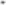 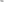 В соответствии с Законом г. Москвы от 19.12.2007 № 48 «О землепользовании в городе Москве» целями охраны земель в городе Москве являются предотвращение загрязнения, захламления и другой порчи земель при осуществлении хозяйственной и иной деятельности; не допускать химического, радиоактивного, микробиологического загрязнения земель (в том числе чужих земельных участков и земель общего пользования), их засорения отходами производства и потребления, развития процессов, способствующих ухудшению земель (подтопление, эрозия почв и другие).В ходе проведенной выездной проверки установлено, что часть земельного участка общей площадью 2100 кв.м. захламлена бытовым и строительным мусором.На основании изложенного, в отношении ответственного должностного лица организации возбуждено дело об административном правонарушении, предусмотренном ч. 1 ст. 6.9 Закона г. Москвы от 21.11.2007 № 45 «Кодекс города Москвы об административных правонарушениях», по результату рассмотрения которого виновное лицо подвергнуто административному наказанию в виде штрафа.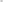 Также, генеральному директору организации внесено представление, по результату рассмотрения которого 1 должностного лицо привлечено к дисциплинарной ответственности.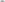 